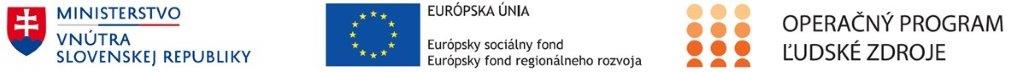 											Príloha č. 6Popis princípov desegregácie, degetoizácie a destigmatizácie Definície princípov desegregácie, degetoizácie a destigmatizácie vychádzajú z Metodického výkladu pre efektívne uplatňovanie princípov desegrácie, degetoizácie a destigmatizácie, ktorý vypracoval Úrad Splnomocnenca vlády pre Rómske komunity (ďalej len „Metodický výklad“). Princíp desegregácie Metodický výklad sa odvoláva na Príručku pre zlepšenie životných podmienok Rómov na miestnej úrovni, ktorá rozlišuje medzi nesegregovaním a odstránením segregácie a definuje princípy nasledovne: Nesegregovať znamená realizovať opatrenia tak, aby nedošlo k posilňovaniu už existujúcej segregácie alebo aby sa nevytvorila nová. Napríklad v oblasti bývania, intervencie zamerané na svojpomocnú výstavbu obydlí nemajú viesť k zvyšovaniu koncentrácie obyvateľov komunít, alebo k ich ďalšej fyzickej izolácií. Tento prístup ako taký nemá za následok odstránenie priestorovej alebo rezidenčnej segregácie, ktorá si vyžaduje iný typ intervencií. Odstránenie segregácie / desegregácia predstavuje proces, ktorého výsledkom je ukončenie priestorového a sociálneho rozdelenia /izolácie obyvateľov rómskych komunít a majoritnej populácie. Ide o prístup, ktorý je zároveň jedným z troch základných princípov Stratégie Slovenskej republiky pre integráciu Rómov do roku 2020. Odstraňovanie segregácie je v kontexte sociálnej inklúzie len prostriedkom na prekonávanie bariér v prístupe k základným službám, priestorom, vybaveniu a pod., ktorým čelí MRK, čím jej obyvatelia získavajú viac príležitostí zúčastňovať sa na živote spoločnosti. Desegregačné opatrenia by mali začať fyzickým presťahovaním obyvateľov segregovaných komunít do lokalít obývaných majoritnou populáciou s cieľom vytvárania zmiešaných integrovaných lokalít. Na lokálnej úrovni môže prísť k situácií, kedy je problematické alebo nemožné vyhnúť sa segregácii. Ak v rámci realizácie projektu nie je možné sa vyhnúť priestorovej segregácii, priestorová segregácia v takomto prípade môže byť akceptovaná ako dočasné riešenie za predpokladu, že ostatné procesy sú smerované k sociálnemu začleneniu. Je nevyhnutné zabezpečiť, aby nedochádzalo k prehlbovaniu segregácie, a to inými nesegregačnými opatreniami. Za desegregačný prístup sa v oblasti bývania považuje podpora individuálnej integrácie (presídľovanie rodín). Tú je možné zabezpečovať napr. prostredníctvom investícií do rekonštrukcie, resp. prestavby objektov, ktoré sú vo vlastníctve samosprávy. Úspešnosť individuálnej integrácie je podmienená poskytovaním sprievodnej sociálnej asistencie. V podmienkach OP ĽZ je potrebné nasmerovať investície tak, aby bola zabezpečená eliminácia alebo prinajmenšom zmenšenie existujúceho izolovaného prostredia.Princíp degetoizácieĎalším princípom je degetoizácia. Vnútorná podstata getoizácie vedie k neustálemu prehlbovaniu a rozširovaniu geta. V dôsledku marginalizácie, stigmatizácie a segregácie hľadá postihnutá skupina miesto, kde bude prijatá, kde ju nikto nebude odsudzovať, stigmatizovať ani ohrozovať. Z tohto dôvodu sa presťahujú na miesto, kde žijú ľudia s im podobnými charakteristikami. Takéto miesto je však väčšinou mimo oblasť, v ktorej sa bežne zdržiavajú ľudia z väčšinovej spoločnosti, a tí ho časom začnú vnímať ako miesto, kam nie je dobré chodiť. Týmto spôsobom dochádza k obojstrannému uzatváraniu miesta.Getoizácia vo svojich dôsledkoch vedie vždy aj k sociálnemu prepadu a ďalším nežiaducim javom, preto je nevyhnutné pri inklúzii marginalizovaných rómskych komunít striktne aplikovať tento princíp. Degetoizácia znamená prerušiť popísanú gradáciu sociálneho vylučovania a postupne rušiť stigmatizáciu cieľovej skupiny.Princíp destigmatizácieTretím strategickým princípom je destigmatizácia. Problémy spojené so stigmatizáciou sa v prevažnej miere týkajú väčšiny rómskej populácie v spoločnosti. Proces sociálneho označovania spočíva v tom, že Rómovia dostávajú od spoločnosti „označenie“ (nálepku), ktorým sa im pripisujú znaky, ktoré zakladajú na predsudkoch a nie zo znalosti o ich skutočnom správaní. Jej negatívnym dôsledkom je diskriminácia a prenasledovanie stigmatizovaných osôb. Správanie a činnosť stigmatizovaných osôb bývajú pripisované ich prirodzeným vlastnostiam a interpretované ako prejav ich zlej vôle, výsledok patologickosti a považované za dôkaz oprávnene zlého postoja k nim.Destigmatizácia znamená dosiahnuť v dominujúcej skupine, aby pristupovala ku každému členovi stigmatizovanej skupiny individuálne a posudzovala ho na základe jeho skutočného správania a činnosti. Napríklad intervencie v oblasti vzdelávania by mali byť realizované tak, aby negenerovali riziko zvýhodnenia jednej skupiny žiakov voči druhej. Podnetom stigmatizácie môžu byť napr. komplementárne/podporné aktivity (výlety, kultúrne podujatia a pod.), ktoré sú organizované len pre deti z MRK, prípadne aj ich rodičov. Vhodnou intervenciou v oblasti destigmatizácie je realizovať spoločné osvetové, neformálne vzdelávacie aktivity zamerané na zvyšovanie akceptácie rôznorodosti, posilňovanie kultúrnej identity a senziblizácie, atď.Rámec uvedených princípov zahŕňa riziká, ktoré vedú k prehlbovaniu chudoby a diskriminácie najmä dvoch cieľových skupín: (1) obyvateľov rómskych komunít (2) MRK. Aj preto je ich uplatňovanie považované za jeden z nástrojov dosiahnutia sociálno-ekonomickej integrácie Rómov.Priama súvzťažnosť všetkých troch princípov vytvára štruktúru jedného spoločného kritéria, ktoré musí byť uplatňované v rámci inkluzívnych opatrení explicitne zameraných na podporu integrácie MRK. V zmysle štruktúry OP ĽZ sa toto kritérium vzťahuje na prioritnú os č. 5„Integrácia MRK“ a prioritnú os č. 6 „Technická vybavenosť v obciach s prítomnosťouMRK“, nakoľko tieto sú explicitne adresované v prospech iniciatív zameraných na sociálnu inklúziu ľudí z prostredia MRK.Na základe schválenej Príručky pre odborných hodnotiteľov pre OP ĽZ je povinné posudzovanie kritériá desegregácie, degetoizácie a destigmatizácie súčasťou procesu administratívneho overovania „ŽoNFP“ ako vylučovacie kritérium overované prostredníctvom samostatnej uzavretej otázky v kontrolnom zozname, ktorá overuje, či je projekt v súlade s princípom desegregácie, degetoizácie a destigmatizácie. Mechanizmus vylučujúceho kritéria v danom prípade znamená, že v prípade negatívnej odpovede je ŽoNFP zamietnutá. Podmienky, ktoré musí projekt spĺňať, aby bol v súlade s princípmi desegregácie, degetoizácie a destigmatizácie, a aby ŽoNFP bola v rámci administratívneho overovania vyhodnotená kladne, sú uvedené v samostatnej prílohe výzvy.